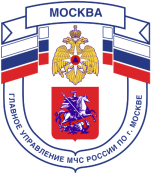 Главное управление МЧС России по г. МосквеУправление по Новомосковскому и Троицкому АО1 региональный отдел надзорной деятельности и профилактической работы142172, г. Москва, поселение Сосенское, поселок Газопровод, д. 15, телефон: 8(495)817-60-74,	E-mail: nitao1@gpn.moscow	ПАМЯТКА Признаки и симптомы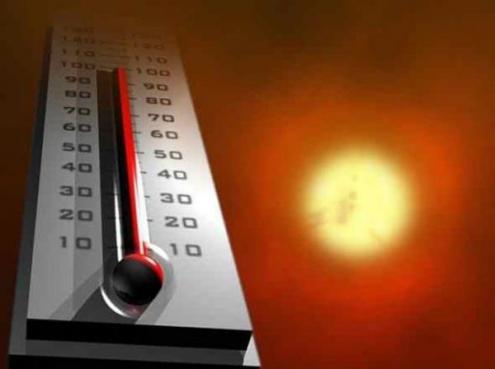 Головокружение;Головная боль;   Тошнота; Слабость;Покраснения и сухость кожи;Повышенная температура тела; Учащенные дыхание и пульс.Первая помощь:- прекратить воздействие теплового фактора, перенести пострадавшего в прохладное место, положить на твердую горизонтальную поверхность и вызвать скорую помощь;- до приезда врачей следует непрерывно контролировать состояние пострадавшего;- следует охладить организм пострадавшего, приложив к затылку, лицу и подмышечным впадинам холодные компрессы; - обливать тело пострадавшего прохладной водой;- обеспечить пострадавшему приток свежего воздуха;- в случае помутнения сознания дать понюхать нашатырный спирт;- в случае рвоты уложить на бок или живот во избежание вдыхания рвотных масс. Что не следует делать:- оставлять пострадавшего под воздействием повышенной температуры окружающей среды;- оставлять пострадавшего без присмотра;- проводить сердечно-легочную реанимацию при отсутствии необходимых знаний и навыков.Телефон пожарной охраны – 101, 112Единый телефон доверия ГУ МЧС России по г. Москве: +7(495) 637-22-22mchs.qov.ru – официальный интернет сайт МЧС России